TREASUREAz Adrián egy új sziget keletkezett, amelyen kincsek találhatók. A sziget N*N-es négyzetrácsban elhelyezkedő cellákból áll. A sorokat és az oszlopokat is 1-től N-ig sorszámozzuk, a sorokat föntről lefelé, az oszlopokat balról jobbra. Bizonyos cellák kincset tartalmaznak.Szeretnénk tudni, hogy melyek ezek a cellák. Kérdéseket tehetsz fel tetszőleges téglalapra, amelyre válaszul megkapod, hogy a téglalap hány cellája tartalmaz kincset.Egy kérdés költsége 1 + N*N – S, ha a téglalapban S cella van.FELADATÍrj programot, amely kideríti, hogy mely cellák tartalmaznak kincset! A cél, hogy minél kevesebb költséggel határozd meg, de nem szükséges a minimálisat elérned. A Pontozás-nál látszik, hogy milyen megoldás hány pontot ér.PÁRBESZÉDA programod a standard inputon kérdezhet és a válaszokat a standard outputon kapja.Először az N méretet kell beolvasnod (2 ≤ N ≤ 100).A kérdésekhez 4 egész számot kell kiírnod, egy-egy szóközzel elválasztva: R1, C1, R2 és C2, ahol 1 ≤ R1 ≤ R2 ≤ N and 1 ≤ C1 ≤ C2 ≤ N. Hibás kérdés esetén a programod 0 ponttal befejeződik. Válaszként egy egész számot kapsz, azon (R, C) sor- és oszlopindexű cellák számát, amelyekre teljesül, hogy a kérdésben szereplő téglalapban vannak, azaz R1 ≤ R ≤ R2 és C1 ≤ C ≤ C2 és az (R, C) kincset tartalmaz.Amikor a programod befejezi a kérdéseket, akkor egy sorba az ‘END’ szöveget kell kiírnod. A következő N sor mindegyikébe N karaktert kell kiírni. Az i-edik sor j-edik karaktere ‘1’, ha (I,j) cellában van kincs, egyébként pedig ‘0’. Az eredmény kiírását követően a programod automatikusan befejeződik.Minden sor kiírása után flush műveletet kell végrehajtanod, ahogy a kapott példában láthatod.Felteheted, hogy minden kérdésre helyes választ kapsz, ami nem függ a feltett kérdések sorrendjétől, azaz előre rögzített, hogy hol van kincs.MINTAPROGRAMOKA mintaprogramok mindhárom programozási nyelven letölthetők a versenyrendszer ‘Tasks’ lapjáról. Ezek formailag helyes párbeszédek, de nem korrekt megoldásai a feladatnak.PONTOZÁSMinden teszteset 10 pontos. Ha a programod nem helyes eredményt ad, akkor 0 pontot kapsz. Különben a pontszám az alábbiak szerint függ a K költségtől:Ha K ≤ 7/16 N4 + N2, akkor a pontszámod 10 pont,különben ha K ≤ 7/16 N4 + 2 N3, akkor 8 pont,különben ha K ≤ 3/4 N4, akkor 4 pont,különben ha K ≤ N4, akkor 1 pont,különben 0 pont.Az elérhető pontok 40%-ában N legfeljebb 20.A megoldás helyességét a kérdésektől függetlenül ellenőrzik (akár kérdések nélkül is adhatsz megoldást). PÉLDAA következő példában bal oldalon vannak a kiírt kérdések és a megoldás, a jobb oldalon pedig N értéke és a kapott válaszok.TESZTELÉSVagy lokálisan, vagy az értékelő rendszerrel tesztelhetsz. Mindkét esetben készítened kell egy, a négyzetrácsot leíró tesztfile-t. Első sorában az N értéke legyen! A következő N sor mindegyike a várt eredménynek megfelelően tartalmazza a négyzetrács sorainak leírását!Például az előző párbeszédnek megfelelő tesztfile:20111Az értékelő rendszernek először a forráskódot kell elküldeni (Submit lapon), majd a ‘TEST’ lapon kell beküldened a tesztfile-t. Az értékelő rendszer közli, hogy helyes-e a megoldásod és közli a költséget is.Lokális tesztelés esetén használd a letölthető treasure_test programot! A parancssor a következő legyen: ./treasure_test ./my_solution input_file. A program közli, hogy helyes-e a megoldásod, a treasure.log file tartalmazza a kérdéseket és a válaszokat. TRAMA zágrábi új villamoson a helyek N sorban (1-től N-ig sorszámozva) és 2 oszlopban (1-től 2-ig sorszámozva) vannak. Az RA sorban, CA oszlopban és az RB sorban és CB oszlopban levő helyek távolsága: .Minden új utas a lehető legmesszebb akar ülni a többiektől, azaz azt a helyet választja, amitől a legközelebbi foglalt hely a lehető legmesszebb van. Ha több ilyen hely van, akkor a legkisebb sorindexűt választja. Ha ebből Is több van, akkor közülük a legkisebb oszlopindexűt. A leszállásig minden utas a helyén marad. Ha üres a villamos, akkor a felszálló utas az (1,1) helyre ül le.FELADATÍrj programot, amely egy érkezés és távozás eseményeket tartalmazó sorozatra megadja, hogy az érkezők hova ülnek! A villamos kezdetben üres.M esemény van, 1-től M-ig sorszámozva, az előfordulásuk sorrendjében. ‘E’ jelenti az érkezést, ‘L’ pedig a távozást. Távozás esetén a távozónak az érkezési eseményének a sorszáma van az L betű után.A tesztekben minden érkezéskor van legalább egy üres hely a villamoson.INPUTA bemenet első sorában N és M (1 ≤ N ≤ 150 000, 1 ≤ M ≤ 30 000) van, a sorok száma és az események száma. A következő M sor mindegyike egy-egy eseményt ír le, a K. közülük a K. eseményt írja le, ami vagy az 'E’ karakter, vagy az ‘L’ karakter, amit egy szóközzel elválasztva követ egy PK egész szám (1 ≤ PK < K), ahol PK a távozó utas érkezési eseményének sorszáma. Senki sem akar kétszer leszállni.OUTPUTAnnyi sort tartalmazzon, ahány ‘E’ típusú esemény van! A sorok az érkezés sorrendjében adják meg, hogy kit hova kell leültetni: az ülőhely sor-és oszlopindexét egy szóközzel elválasztva.PONTOZÁSA tesztek 25%-ában N ≤ 150 és M ≤ 150.A tesztek 45%-ában N ≤ 1500 és M ≤ 1500.A tesztek 65%-ában N ≤ 150 000 és M ≤ 1500.RÉSZLETES VISSZAJELZÉSLegfeljebb 50 beküldés esetén kérhetsz részletes visszajelzést.PÉLDÁKSplotOlyan parkoló-rendszert építettek az Adria partján, amely soros-párhuzamos gráf konstrukcióval írható le.A parkoló-rendszer parkolóhelyekből és azokat összekötő kétirányú útszakaszokból áll. Bármely kettőt legfeljebb egy útszakasz köt össze. Bármely parkolóhelyen legfeljebb egy autó állhat. Foglalt helyeken nem lehet áthaladni.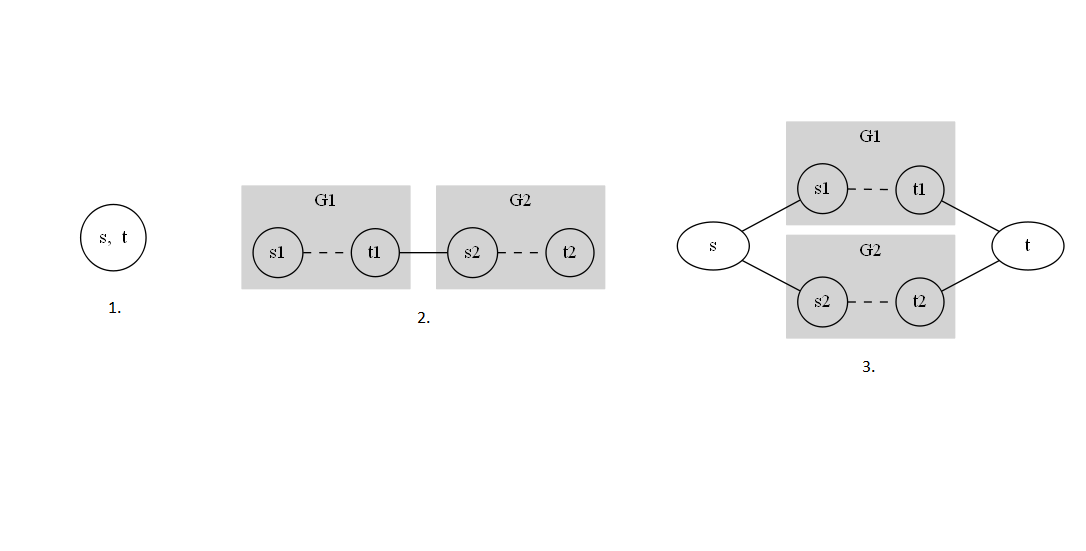 1. ábra: A szabályoknak megfelelő ábrákMinden soros-párhuzamos parkoló tartalmaz két kitüntetett helyet, ezek neve kijárat (s jelöli az ábrákon) és terminál (t jelöli az ábrákon).A soros-párhuzamos parkoló az alábbi 3 szabály ismételt rekurzív alkalmazásával kapható. A szabály tartalmazza a leírás formáját is:Az egyetlen helyet tartalmazó parkoló szabályos. Ez a kijárat és egyúttal a terminál is. Az ilyen parkolóhelyet a leírásban a kis ‘o’ betű jelöli, ha a hely üres, illetve a kis ‘x’ betű, ha a hely foglalt (azaz autó áll ott).Ha G1 és G2 szabályos parkoló, akkor a G-vel jelölt soros kompozíciójuk is szabályos, amelyet úgy kapunk, hogy a kijárata a G1 kijárata, terminálja a G2 terminálja, és a G1 terminálja és a G2 kijárata között kétirányú útszakaszt vezetünk be. Ha E1 és E2 a G1 és G2 leírása, akkor a G leírása az ‘SE1E2#’, azaz a leírás nagy ‘S’ betűvel kezdődik, ezután jön a G1 és G2 leírása, a végét pedig a ‘#’ karakter jelzi.Ha G1 és G2 szabályos parkoló, akkor a G-vel jelölt párhuzamos kompozíciójuk is szabályos, amelyet úgy kapunk, hogy bevezetjük az s és t új parkolóhelyeket, amelyek közül az s lesz a G kijárata, t pedig a terminálja. Bevezetünk 4 új kétirányú útszakaszt: s-s1, s-s2, t1-t, t2-t, ahol s1 a G1-nek, s2 pedig a G2-nek a kijárata, t1 a G1-nek, t2 pedig a G2-nek a terminálja. Ha E1 és E2 a G1 és G2 leírása, akkor a G leírása a ‘PEs|E1E2|Et#’, ahol az Es az új kijárat leírása, Et az új terminál leírása (mindegyik a foglaltságnak megfelelően vagy kis ‘o’ betű vagy kis ‘x’ betű). A leírás nagy ‘P’ betűvel kezdődik, ezt követi az új kijárat, majd a ‘|’ függőleges vonal. Ezután jön a két ág leírása, amit újabb ‘|’ követ. Végül az új terminál leírása és a ‘#’ karakter következik.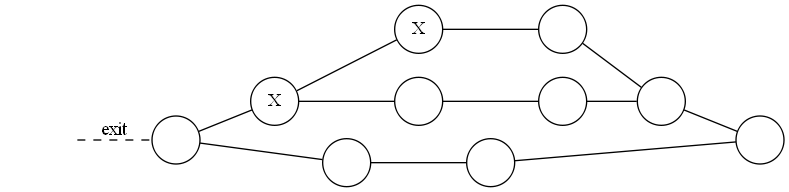 2. ábra: Az első tesztesetnek megfelelő parkoló gráfjaA fenti ábra leírása: ‘Po|Px|Sxo#Soo#|o#Soo#|o#’. Megjegyzendő, hogy pontosan annyi parkolóhely van, ahány kisbetű szerepel a leírásban.Az egyetlen kimenetet, ahol az autók a parkolót elhagyhatják, az ábrán az exit felirat jelöli.Egy parkolóhelyen álló autó nem blokkolt, ha van olyan útvonal, amely a parkolóhelyétől a kijárathoz vezet olyan helyeken keresztül, amelyek nem foglaltak.A fenti ábrán egyik autó helye sem blokkolt. Ha lenne egy autó a parkoló terminálján (a legjobboldalibb helyen), akkor az egy autót blokkolna (a felsőt). Ha a kijárathoz tennénk autót, akkor az minden más autót blokkolna.FELADATÚgy szeretnénk autókat elhelyezni, hogy egyik sem legyen blokkolt. Lehetnek már autók a parkolóban, de ezekről tudjuk, hogy egyik sem blokkolt.Írj programot, amely kiszámítja az autók maximális számát, amelyek elhelyezhetők úgy, hogy egyik se legyen blokkolt. Ebbe a számba beleértjük a már ott levő autók számát is. Meg kell adni továbbá a maximális számú autó egy lehetséges elhelyezését, a már ott levőket nem lehet elmozdítani.INPUTA bemenet egyetlen sora egy soros-párhuzamos parkoló-leírást tartalmaz, amely legalább 1 és legfeljebb 100 000 karaktert tartalmaz. A leírásban csak az alábbi karakterek lehetnek: nagy ‘P’ és ‘S’, kis ‘o’ és ‘x’, ‘#’ (ASCII 35) and ‘|’ (ASCII 124) karakter. Ebben biztos nincs blokkolt autó.OutputA kimenet 2 sorból áll. Az első sorba az M számot kell írni, az autók maximális számát, amelyek elhelyezhetők úgy, hogy egyik se legyen blokkolt.A második sorba a maximális számú autó egy lehetséges elhelyezését kell írni. amelyben pontosan M darab kis ‘x’ kell legyen, továbbá az új ‘x’-et csak valamely bemenetbeli ‘o’ helyére tehetsz.Több megoldás esetén bármelyik megadható.PONTOZÁSHa csak az első sor helyes, akkor a maximális pontszám 80%-át kapod.30 pont szerezhető olyan bemenetekre, ahol a parkolóhelyek száma legfeljebb 20.További 40 pont szerezhető olyan bemenetekre, amelyekben nincs foglalt hely, azaz a bemenetben nincs ‘x’ betű.PÉLDÁKTESZTELÉSA splot_tool (amit letölthetsz az értékelő rendszerből) SVG képet készít egy szabályos leírásból, amit böngészővel nézhetsz meg. Használata:$ ./splot_tool splot.dummy.out.1splot.dummy.out.1 parsed (10 parking spaces).splot.dummy.out.1.svg created.$ chromium splot.dummy.out.1.svgA program ellenőrzi, hogy szabályos-e a megadott leírás, de más ellenőrzést nem csinál. Legfeljebb 200 karakteres lehet a leírás. outputinput21 1 1 101 2 1 212 1 2 22END0111input3 7EEEL 2EL 1Eoutput1 13 21 23 11 1input13 9EEEEEEEEEoutput1 113 27 14 210 12 23 15 16 2input10 9EEEEL 3EEL 6Eoutput1 110 25 27 14 22 24 1inputPo|Px|Sxo#Soo#|o#Soo#|o#output3Po|Px|Sxo#Sox#|o#Soo#|o#inputPo|SPo|oo|o#Px|oo|o##Po|Sxo#Po|ox|o#|o#|o#output7Po|SPo|xx|o#Px|ox|o##Po|Sxx#Po|ox|o#|o#|o#